April 13, 2015Docket No. R-2015-2474031                                                                           Utility Code: 313200robyn crichtontariff analyst                                                   UNITED TELEPHONE CO OF PA D/B/A CENTURYLINK600 new century parkwaynew century ks 66031Re:	United Telephone Company of PA d/b/a CenturyLinkRevisions to Local Exchange Service Tariff PA PUC No. 26Dear Ms. Crichton:Commission Staff reviewed the tariff revisions, referenced below.  Suspension or further investigation does not appear warranted at this time.  Therefore, in accordance with 52 Pa. Code, the tariff revisions are effective by operation of law according to the effective dates contained on each page, and the case will be closed.  However, this does not constitute a determination that the revisions are just, lawful, and reasonable, but only that suspension or further investigation does not appear warranted at this time, and is without prejudice to any formal complaints timely filed against said tariff revisions.If you are dissatisfied with the resolution of this matter, you may, as set forth in 52 Pa. Code § 5.44, file a petition with the Commission within 20 days of the date of this letter.  If you have any questions in this matter, please contact Christopher Hepburn, Telco Section, Bureau of Technical Utility Services at (717) 214-9115 or chepburn@pa.gov. 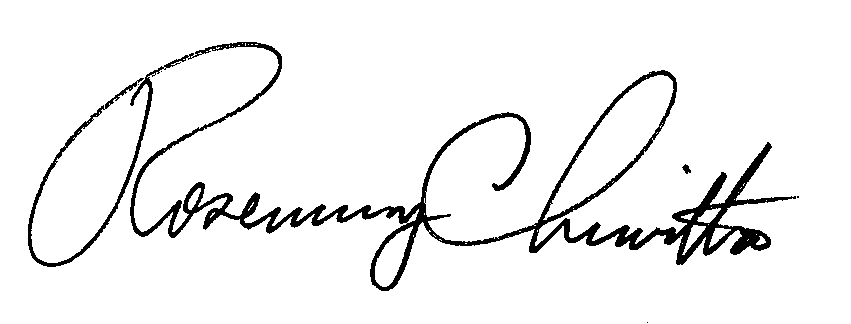 						Sincerely,	Rosemary Chiavetta	Secretarycc:	Melissa Derr, TUS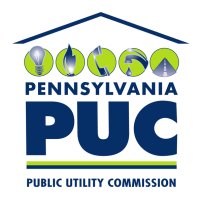  PUBLIC UTILITY COMMISSIONP.O. IN REPLY PLEASE REFER TO OUR Supplement Tariff DescriptionFiledEffective37626Deletes Privacy ID & Smart Connect03/27/201505/01/2015